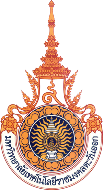 ใบสมัครประกวดกระทงโครงการสืบสานประเพณีลอยกระทง ประจำปี ๒๕๖๖วันจันทร์ที่ ๒๗ พฤศจิกายน ๒๕๖๖ณ บริเวณลานหน้าอาคารสรรพวิชญ์บริการ มหาวิทยาลัยเทคโนโลยีราชมงคลตะวันออก*************************************			         ประเภทสวยงาม		  ประเภทความคิดสร้างสรรค์ข้าพเจ้า นาย/นางสาว ..........................................สกุล................................................. ชื่อเล่น..........................ภูมิลำเนา บ้านเลขที่............................... หมู่............. ถนน.......................... ตำบล............................................อำเภอ................................................. จังหวัด.................................................. รหัสไปรษณีย์............................เบอร์โทรศัพท์............................................................       มีความประสงค์จะส่งกระทงเข้าร่วมประกวดในโครงการสืบสานประเพณีลอยกระทงประจำปี ๒๕๖๖
โดยเข้าร่วมประกวดในนาม 	 หน่วยงาน.......................................................................................................     	 สาขาวิชา.......................................................................................................	 คณะ..............................................................................................................	ข้าพเจ้าขอรับรองว่าจะปฏิบัติตามหลักเกณฑ์และระเบียบการประกวดฯตามที่สำนักงานยุทธศาสตร์มหาวิทยาลัยเทคโนโลยีราชมงคลตะวันออกกำหนดทุกประการ  หลักฐานการสมัคร		 สำเนาบัตรประชาชน (พร้อมรับรองสำเนา)		จำนวน   ๑   ฉบับ		 บัตรประจำตัวนักศึกษา				จำนวน   ๑   ฉบับ									ลงชื่อ..................................................ผู้สมัคร									     (....................................................)										........./............./..............						ลงชื่อ.........................................................คณบดี/หัวหน้าสาขาวิชา/นายกสโมสร/ประธานชมรม						       (.....................................................)							   .........../............./..............** หมายเหตุ ส่งใบสมัครภายในวันที่ ๒๒ พฤศจิกายน ๒๕๖๖ ภายในเวลา ๑๖.๐๐ น.